О внесении изменений в Перечень должностных лиц органов местного самоуправления Североуральского городского округа, уполномоченных составлять протоколы об административных правонарушениях, предусмотренных Законом Свердловской области от 14 июня 2005 года 
№ 52-ОЗ «Об административных правонарушениях на территории Свердловской области», утвержденный постановлением Администрации Североуральского городского округа от 24.08.2023 № 1002 Руководствуясь статьей 44 Закона Свердловской области                                                 от 14 июня 2005 года № 52-ОЗ «Об административных правонарушениях на территории Свердловской области», Законом Свердловской области                                  от 27 декабря 2010 года № 116-ОЗ «О наделении органов местного самоуправления муниципальных образований, расположенных на территории Свердловской области, государственным полномочием Свердловской области по определению перечня должностных лиц, уполномоченных составлять протоколы об административных правонарушениях, предусмотренных законом Свердловской области», Уставом Североуральского городского округа, Администрация Североуральского городского округаПОСТАНОВЛЯЕТ:1. Внести в Перечень должностных лиц органов местного самоуправления Североуральского городского округа, уполномоченных составлять протоколы об административных правонарушениях, предусмотренных Законом Свердловской области от 14 июня 2005 года № 52-ОЗ «Об административных правонарушениях на территории Свердловской области», утвержденный постановлением Администрации Североуральского городского округа от 24.08.2023 № 1002 (с изменениями, внесенными постановлением Администрации Североуральского городского округа от 01.02.2024 №164) (далее – Перечень), следующие изменения:1) в шапке таблицы слова «(далее – Администрация)» исключить;2) в строках 2-12 Перечня слово «Администрации» заменить словами «Администрации Североуральского городского округа»;3) дополнить Перечень строкой 11-1 следующего содержания:« ».2. Опубликовать настоящее постановление в газете «Наше слово» и разместить на официальном сайте Администрации Североуральского городского округа.ГлаваСевероуральского городского округа			                   С.Н. Миронова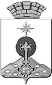 АДМИНИСТРАЦИЯ СЕВЕРОУРАЛЬСКОГО ГОРОДСКОГО ОКРУГА ПОСТАНОВЛЕНИЕАДМИНИСТРАЦИЯ СЕВЕРОУРАЛЬСКОГО ГОРОДСКОГО ОКРУГА ПОСТАНОВЛЕНИЕ__.02.2024                                                                                                   № ___г. Североуральскг. Североуральск111-1Главный специалист отдела градостроительства, архитектуры и землепользования Администрации Североуральского городского округастатьи 9, 10-4, 10-5, 11-1 (в части административных правонарушений, связанных с нарушением дополнительных требований пожарной безопасности, установленных нормативными правовыми актами органов местного самоуправления Североуральского городского округа на период действия особого противопожарного режима), 12, 13, 14, 14-1, 15, 16, 17, 19, 33, 34, 34-1